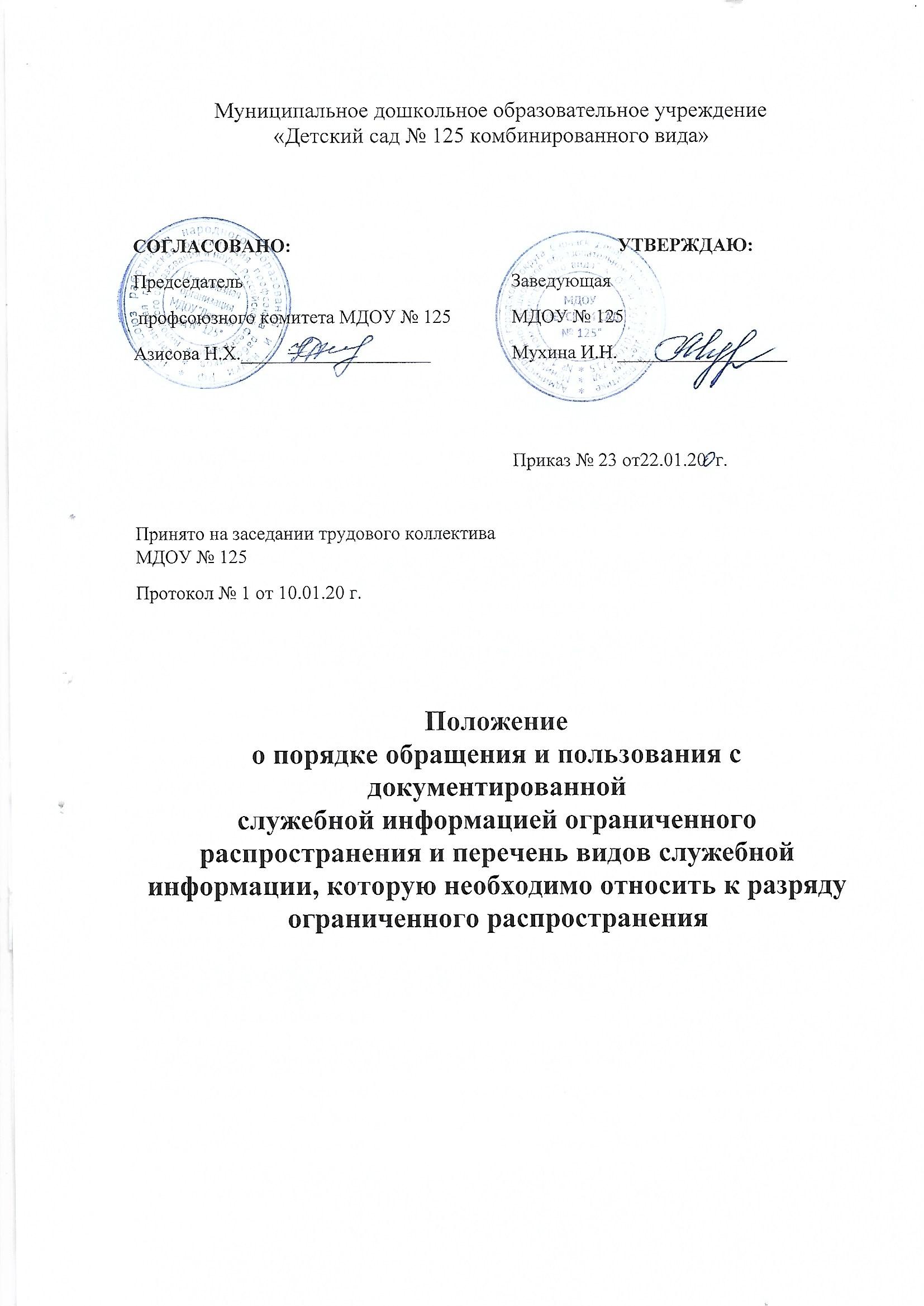 1. Общие положения.Настоящее положение МДОУ «Детский сад №125 комбинированного вида» (далее – ДОО) определяет порядок обращения со служебными документами и другими материальными носителями информации, содержащими служебную информацию ограниченного доступа (распространения) с учетом положений Федерального закона от 27.07.2006 года № 149-ФЗ «Об информации, информационных технологиях и о защите информации» и Положения о порядке обращения и пользования со служебной информацией ограниченного распространения, утвержденного Постановлением Правительства РФ от 03.11.1994 г. № 1233 К служебной информации ограниченного распространения относится несекретная информация, касающаяся деятельности ДОО, ограничение на распространение которой, диктуется служебной необходимостью.К документированной служебной информации ограниченного распространения не могут быть отнесены:– локальные нормативные акты, затрагивающие права и свободы граждан,– описание структуры ДОО, его функции, направлений и форм деятельности, а также ее адрес.- документы, накапливаемые в открытых архивах, информационных системах, необходимые для реализации прав, свобод и обязанностей граждан.На документах, содержащих служебную информацию ограниченного распространения, проставляется пометка «Для служебного пользования». Руководитель, должностные лица ДОУ, принявшие решение об отнесениидокументированной служебной информации к разряду ограниченного распространения, несут персональную ответственность за обоснованность принятого решения, соблюдение ограничений, предусмотренных п. 1.3. настоящего Положения, а также за обеспеченность защиты носителей информации ограниченного распространения и использования средстворгтехники при подготовке этих документов.Документированная служебная информация ограниченного распространениябез санкции руководителя ДОУ и его заместителей не подлежит разглашению (распространению).2. Категории должностных лиц, имеющих доступ к служебной информации ограниченного распространения.К служебной информации ограниченного распространения имеет доступ заведующий ДОО. Установлены следующие категории должностных лиц, которые на основании приказа руководителя, могут быть допущены к служебной информации ограниченного распространения:- бухгалтера,- делопроизводитель,- заведующая.2.3. За разглашение служебной информации ограниченного распространения, за нарушение порядка обращения с документами, содержащими такую информацию, ответственные лица могут быть привлечены к дисциплинарной ответственности.3. Прием, хранение документов, содержащих информацию ограниченного распространения3.1. Прием, хранение документов, содержащих информацию ограниченного распространения, осуществляется заведующим.3.2. Документы с пометкой «Для служебного пользования» - создаются на автоматизированном рабочем месте с закрытым доступом в общую информационную систему ДОО;- передаются ответственным лицом под расписку в запечатанном конверте;- пересылаются по почте заказными почтовыми отправлениями;- хранятся в сейфе.3.3. Запрещается сканирование, введение в систему электронного документооборота электронной версии документов с пометкой «Для служебного пользования».3.4. Уничтожение документов с пометкой «Для служебного пользования»,утративших свое практическое значение, производится по приказу.4. Заключительные положения4.1. Изменения в настоящее Положение могут вноситься ДОО в соответствии с действующим законодательством Российской Федерации и Уставом ДОО.4.2. Настоящее Положение подлежит размещению на официальном сайте в сети Интернет.